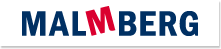 Actuele lesbrief Engels – Not So Dumb – uitwerkingActuele lesbrief WK 13 – A2 – Malmberg Engels 2021–2022Assignment 1a	2G, 3G, 5G, apps, battery, Bluetooth, chatting, digital, e-mail, GPS, operating system, PIN, SIM card, SIM free, smartphone, SMS, talking, telephone, texting, Wi-FI, ...Assignment 2Assignment 31	b	She is happy with her dumbphone.2	b	Brick phones.c	Bricks.f	Feature phones.3	d	She was attracted to the low price.OpdrachtERK niveauOpdracht 1A2Opdracht 2A2Opdracht 3A2cleverf.	not dumbhandsete.	a mobile phoneanomalyl.	something that is unusual or unexpectedpeersg.	people who belong to the same age group or social group as othersfunctionalityi.	a set of functions in a computer, program, device, etc.definitelyo.	without any question; certainly similara.	almost the same as something elsedecisionc.	a choice that you make about something after thinking about itto ditchm.	to stop having or using somethingspur of the moment thingk.	something done suddenly and without planningreplacementn.	a thing that takes the place of anotherluredb.	attracted; drawnbrickj.	a small, hard block of baked clay, used to build houses and morecurrenth.	presentexpensived.	costing a lot of money